Rysuj po śladzie, pokoloruj. 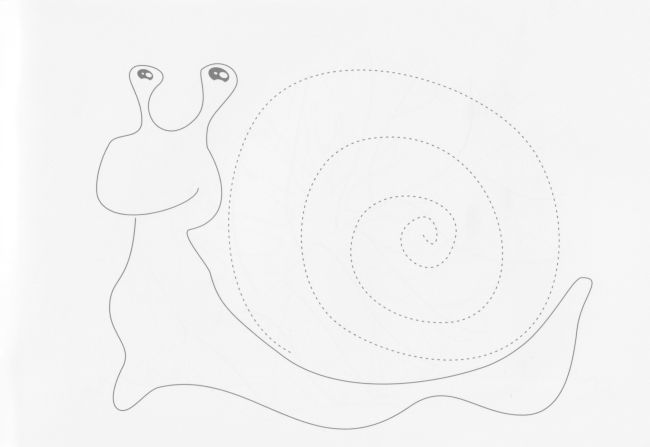 